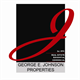 Sonya Brown-Marshall, Realtor			sonya@gejproperties.com	Commercial Real Estate Purchase Intake		832.216.3780Please complete the questionnaire.About the client:
About the property:
About the purchase:Client Name *Business NamePhone *Email *Best way to contactBest time to callReferred byAre you working with another agent?Yes  No Would you like our firm to represent you in your search, negotiations and purchase?Yes  No Where is your ideal property location (county/ area/ city/ etc.)?Ideal building size and layout?Property type?Multi-family  Single-family 

Office  Retail 

Industrial  Hotel/Motel 

Senior Housing  Vacant Land 

Mixed-Use  Other Property size?Lot size?Any particular type of area/neighborhood/demographics?Traffic requirements (main road, secondary, etc)?Client/customer access (foot traffic)?Space requirements (a must have). Check all that applies.Open Space  Offices 

First Floor  Higher Floors 

Kitchen  Conference Room 

Loading Dock  Drive-in/Rollup Door 

Security  Storage Space 

Internet Connection  Phone 

Highway Access  Freight Access 

Refrigeration  Fire Sprinklers 

Water Access  Street Frontage 

Bathroom  Sinks 

Hazmat Storage  Delivery Parking 

American With Disabilities (ADA) Compliance Ceiling HeightForklift HeightElectrical RequirementsNumber of Parking SpacesWhat are the goals and objectives of the purchase?What is the range of purchase price?How much cash is available for the purchase?Where does the source of cash come from?How much time is required to liquidate assets, if any, to ensure the cash is available in the U.S.?Is the purchase part of a 1031 Exchange?Yes  No What is the average bank account(s) balance in the last six months? Explain any large deposits.How is the purchaser's credit history?What is the purchaser's credit score?Are the last two years tax returns available?Yes  No Are the current profit & loss (P & L) states and balance sheets available? Please explain.Yes  No 

How will the property be titled?Please list other currently owned assets and/or real estate.What are the most important factors in the purchase (price, location, payments, terms of loan, return on investment, cap rate, etc)?